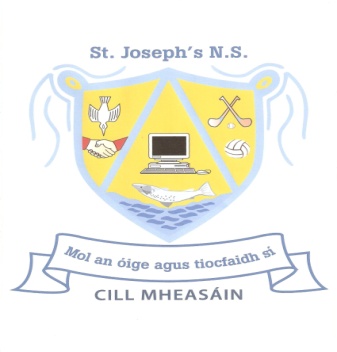 Kilmessan Mixed NSSchool Uniform PolicyThe School Uniform consists of:Dark Grey trousers, skirt or pinafore dressDark Grey tracksuit bottoms are permitted during cold weather onlyShorts, if worn, must be dark grey or navy (in keeping with uniform/tracksuit).Pale blue shirt or polo t-shirt (no tie necessary)Dark grey v-neck jumper/sweater/cardigan.Suitable footwear.The items listed above are generic & may be purchased at very reasonable cost in any clothing store or supermarket.The school P.E. tracksuit, consisting of red Polo t-shirt, navy top and bottoms is available to purchase exclusively from Ted Murtagh’s Clothes Shop, Trim. The tracksuit may be worn ONLY on the following occasions.Day(s) allocated for class P.E.Swimming/Sports Day/ School trips.Days of school football, hurling, camogie, soccer matches etc.On other days when children are training for hurling, football etc., a change of clothing and footwear must be worn at lunchtime only.Small stud earrings are the only piercings permitted.Make-Up is not permitted.Ratified by the Board of Management of Kilmessan Mixed NS on __________________Signed ____________________ChairpersonReview Date: 2017-18